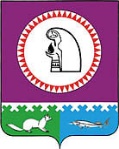 О внесении изменений в Положение о порядке организациии проведения публичных слушаний на территории Октябрьского района, утвержденное решением Думы Октябрьского района от 21.12.2005 № 30В соответствии с Федеральным законом от 06.10.2003 № 131-ФЗ «Об общих принципах организации местного самоуправления в Российской Федерации», постановлением Правительства РФ от 03.02.2022 № 101 «Об утверждении Правил использования федеральной государственной информационной системы «Единый портал государственных и муниципальных услуг (функций)» в целях организации и проведения публичных слушаний», уставом Октябрьского района, Дума Октябрьского района РЕШИЛА:  1. Внести в Положение о порядке организации и проведения публичных слушаний на территории Октябрьского района, утвержденное решением Думы Октябрьского района                   от 21.12.2005 № 30, изменения дополнив пунктами 3.10 – 3.13 следующего содержания:«3.10. Для размещения материалов и информации, указанных в пунктах 3.9, 4.1 настоящего Положения, обеспечения возможности представления жителями района своих замечаний и предложений по проекту муниципального правового акта, а также для участия жителей района в публичных слушаниях может использоваться федеральная государственная информационная система «Единый портал государственных и муниципальных услуг (функций)» (далее – единый портал). 3.11. Размещение на едином портале материалов и информации, указанных в пунктах 3.9, 4.1 настоящего Положения, осуществляется уполномоченным работником органа местного самоуправления района с использованием личного кабинета органа местного самоуправления района в соответствующем разделе платформы обратной связи единого портала (далее – личный кабинет органа) заблаговременно, с учетом сроков, установленных настоящим Положением.3.12. Орган местного самоуправления обрабатывает поступившие замечания и предложения по вынесенному на обсуждение проекту муниципального правового акта с использованием личного кабинета органа.3.13. Результаты публичных слушаний и мотивированное обоснование принятых решений публикуются уполномоченным работником органа местного самоуправления района в соответствующем разделе платформы обратной связи единого портала для ознакомления жителей района в срок, предусмотренный настоящим Положением.».2. Опубликовать решение в официальном сетевом издании «октвести.ру».3. Контроль за выполнением настоящего решения возложить на постоянную комиссию Думы Октябрьского района по вопросам местного самоуправления.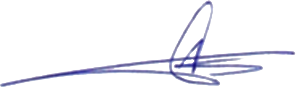 Председатель Думы Октябрьского района                                                                 Е.И. Соломаха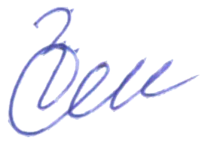 Глава Октябрьского района                 			                   	                  С.В. ЗаплатинМуниципальное образованиеОктябрьский районДУМАРЕШЕНИЕМуниципальное образованиеОктябрьский районДУМАРЕШЕНИЕМуниципальное образованиеОктябрьский районДУМАРЕШЕНИЕМуниципальное образованиеОктябрьский районДУМАРЕШЕНИЕМуниципальное образованиеОктябрьский районДУМАРЕШЕНИЕМуниципальное образованиеОктябрьский районДУМАРЕШЕНИЕМуниципальное образованиеОктябрьский районДУМАРЕШЕНИЕМуниципальное образованиеОктябрьский районДУМАРЕШЕНИЕМуниципальное образованиеОктябрьский районДУМАРЕШЕНИЕМуниципальное образованиеОктябрьский районДУМАРЕШЕНИЕ«20»мая2022г.№777пгт. Октябрьскоепгт. Октябрьскоепгт. Октябрьскоепгт. Октябрьскоепгт. Октябрьскоепгт. Октябрьскоепгт. Октябрьскоепгт. Октябрьскоепгт. Октябрьскоепгт. Октябрьское20.05.2022№777«Д-5»